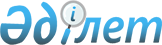 Об утверждении государственного образовательного заказа на дошкольное воспитание и обучение, размера подушевого финансирования и родительской платы на 2014 годПостановление акимата Костанайского района Костанайской области от 8 июля 2014 года № 455. Зарегистрировано Департаментом юстиции Костанайской области 7 августа 2014 года № 4974

      В соответствии со статьей 31 Закона Республики Казахстан от 23 января 2001 года "О местном государственном управлении и самоуправлении в Республике Казахстан", подпунктом 8-1) пункта 4 статьи 6 Закона Республики Казахстан от 27 июля 2007 года "Об образовании" акимат Костанайского района ПОСТАНОВЛЯЕТ:



      1. Утвердить государственный образовательный заказ на дошкольное воспитание и обучение, размер подушевого финансирования и родительской платы в дошкольных организациях образования Костанайского района на 2014 год, финансируемых за счет целевых трансфертов из республиканского бюджета и средств местного бюджета согласно приложениям 1, 2 к настоящему постановлению.



      2. Контроль за исполнением настоящего постановления возложить на заместителя акима района Копжасарова Б.Г.



      3. Настоящее постановление вводится в действие по истечении десяти календарных дней после дня его первого официального опубликования и распространяется на отношения, возникшие с 1 января 2014 года.      Аким района                                Т. Исабаев      СОГЛАСОВАНО      Руководитель государственного

      учреждения "Отдел образования"

      акимата Костанайского района"

      _______________ Н. Бикенов      Руководитель государственного

      учреждения "Отдел экономики и

      финансов" акимата

      Костанайского района"

      _________________ З. Кенжегарина

 

Приложение 1        

к постановлению акимата   

от 8 июля 2014 года № 455   Государственный образовательный заказ на дошкольное воспитание и обучение, размер подушевого финансирования и родительской платы в дошкольных организациях образования Костанайского района на 2014 год, финансируемых за счет целевых трансфертов из республиканского бюджета

Приложение 2        

к постановлению акимата   

от 8 июля 2014 года № 455   Государственный образовательный заказ на дошкольное воспитание и обучение, размер подушевого финансирования и родительской платы в дошкольных организациях образования Костанайского района на 2014 год, финансируемых за счет средств местного бюджета
					© 2012. РГП на ПХВ «Институт законодательства и правовой информации Республики Казахстан» Министерства юстиции Республики Казахстан
				№Административно-

территориальное расположение организаций дошкольного воспитания и обученияНаименование организации дошкольного воспитания и обученияКоличество воспитанников организаций дошкольного воспитания и обученияРазмер подушевого финансирования в дошкольных организациях образования в месяц (тенге)Размер родительской платы в дошкольных организациях образования в месяц (тенге)1Костанайский районДошкольный мини-центр с полным днем пребывания при государственном учреждении "Озерная основная школа" отдела образования акимата Костанайского района, село Московское3014666от трех лет - 79802Костанайский районДошкольный мини-центр с полным днем пребывания при государственном учреждении "Владимировская средняя школа" отдела образования акимата Костанайского района, село Владимировка2514666от трех лет - 79803Костанайский районДошкольный мини-центр с полным днем пребывания при государственном учреждении "Жамбылская средняя школа" отдела образования акимата Костанайского района, село Жамбыл5014666от трех лет - 79804Костанайский районДошкольный мини-центр с полным днем пребывания при государственном учреждении "Заречная средняя школа" отдела образования акимата Костанайского района, село Заречное5014666от трех лет - 79805Костанайский районДошкольный мини-центр с полным днем пребывания при коммунальном государственном учреждении "Заречная средняя школа с государственным языком обучения" государственного учреждения "Отдел образования" акимата Костанайского района, село Заречное6014666от трех лет - 79806Костанайский районДошкольный мини-центр с полным днем пребывания при государственном учреждении "Мичуринская средняя школа" отдела образования акимата Костанайского района, село Мичуринское3014666от трех лет - 79807Костанайский районДошкольный мини-центр с полным днем пребывания при государственном учреждении "Садчиковская средняя школа" отдела образования акимата Костанайского района, село Садчиковка2514666от трех лет - 79808Костанайский районДошкольный мини-центр с полным днем пребывания при государственном учреждении "Затобольская средняя школа № 2" отдела образования акимата Костанайского района, поселок Затобольск3514666от трех лет - 79809Костанайский районДошкольный мини-центр с полным днем пребывания при государственном учреждении "Затобольская школа-гимназия" отдела образования акимата Костанайского района, поселок Затобольск3514666от трех лет - 798010Костанайский районКоммунальное государственное казенное предприятие "Детский сад "Гульдер" государственного учреждения "Отдел образования" акимата Костанайского района, поселок Затобольск18019752до трех лет - 7980от трех лет - 840011Костанайский районКоммунальное государственное казенное предприятие "Детский сад "Шапағат" Государственного учреждения "Отдел образования" акимата Костанайского района, село Октябрьское2519750до трех лет - 7980от трех лет - 8400№Административно-

территориальное расположение организаций дошкольного воспитания и обученияНаименование организации дошкольного воспитания и обученияКоличество воспитанников организаций дошкольного воспитания и обученияРазмер подушевого финансирования в дошкольных организациях образования в месяц (тенге)Размер родительской платы в дошкольных организациях образования в месяц (тенге)1Костанайский районДошкольный мини-центр с полным днем пребывания при государственном учреждении "Озерная основная школа" отдела образования акимата Костанайского района, село Московское208854от трех лет - 79802Костанайский районДошкольный мини-центр с полным днем пребывания при государственном учреждении "Озерная средняя школа" отдела образования акимата Костанайского района, село Озерное498854от трех лет - 79803Костанайский районДошкольный мини-центр с неполным днем пребывания при государственном учреждении "Алтынсаринская основная школа" отдела образования акимата Костанайского района, село Алтынсарино378226от трех лет - 52504Костанайский районДошкольный мини-центр с неполным днем пребывания при государственном учреждении "Давыденовская основная школа" отдела образования акимата Костанайского района, село Давыденовка228226от трех лет - 52505Костанайский районДошкольный мини-центр с неполным днем пребывания при государственном учреждении "Константиновс-

кая основная школа" отдела образования акимата Костанайского района, село Константиновка168226от трех лет - 52506Костанайский районДошкольный мини-центр с неполным днем пребывания при государственном учреждении "Александровс-

кая средняя школа" отдела образования акимата Костанайского района, село Александровка228226от трех лет - 52507Костанайский районДошкольный мини-центр с неполным днем пребывания при государственном учреждении "Владимировская средняя школа" отдела образования акимата Костанайского района, село Владимировка258226от трех лет - 52508Костанайский районДошкольный мини-центр с неполным днем пребывания при государственном учреждении "Борис-

Романовская средняя школа" отдела образования акимата Костанайского района, село Борис-Романовка208226от трех лет - 52509Костанайский районДошкольный мини-центр с неполным днем пребывания при государственном учреждении "Глазуновская средняя школа" отдела образования акимата Костанайского района, село Глазуновка408226от трех лет - 525010Костанайский районДошкольный мини-центр с неполным днем пребывания при государственном учреждении "Красно-

октябрьская средняя школа" отдела образования акимата Костанайского района, село Алтын дала158226от трех лет - 525011Костанайский районДошкольный мини-центр с неполным днем пребывания при государственном учреждении "Майкольская средняя школа" отдела образования акимата Костанайского района, село Майколь178226от трех лет - 525012Костанайский районДошкольный мини-центр с неполным днем пребывания при государственном учреждении "Мичуринская средняя школа" отдела образования акимата Костанайского района, село Мичуринское218226от трех лет - 525013Костанайский районДошкольный мини-центр с неполным днем пребывания при государственном учреждении "Надеждинская средняя школа" отдела образования акимата Костанайского района, село Надеждинка428226от трех лет - 525014Костанайский районДошкольный мини-центр с неполным днем пребывания при государственном учреждении "Половниковская средняя школа" отдела образования акимата Костанайского района, село Половниковка178226от трех лет - 525015Костанайский районДошкольный мини-центр с неполным днем пребывания при государственном учреждении "Садовая средняя школа" отдела образования акимата Костанайского района, село Садовое148226от трех лет - 525016Костанайский районДошкольный мини-центр с неполным днем пребывания при государственном учреждении "Садчиковская средняя школа" отдела образования акимата Костанайского района, село Садчиковка158226от трех лет - 525017Костанайский районДошкольный мини-центр с неполным днем пребывания при государственном учреждении "Семеновская средняя школа" отдела образования акимата Костанайского района, село Семеновка408226от трех лет - 525018Костанайский районДошкольный мини-центр с неполным днем пребывания при государственном учреждении "Ульяновская средняя школа" отдела образования акимата Костанайского района, село Ульяновское158226от трех лет - 525019Костанайский районДошкольный мини-центр с неполным днем пребывания при государственном учреждении "Шеминовская средняя школа" отдела образования акимата Костанайского района, село Шеминовское178226от трех лет - 525020Костанайский районДошкольный мини-центр с неполным днем пребывания при государственном учреждении "Затобольская средняя школа № 1" отдела образования акимата Костанайского района, поселок Затобольск408226от трех лет - 525021Костанайский районДошкольный мини-центр с неполным днем пребывания при государственном учреждении "Затобольская средняя школа имени Нуржана Наушабаева" (с пришкольным интернатом) отдела образования акимата Костанайского района, поселок Затобольск188226от трех лет - 525022Костанайский районДошкольный мини-центр с неполным днем пребывания при государственном учреждении "Красно-

Передовикская начальная школа” отдела образования акимата Костанайского района, село Арман107801от трех лет - 315023Костанайский районДошкольный мини-центр с неполным днем пребывания при государственном учреждении "Кировская начальная школа" отдела образования акимата Костанайского района, село Кировка117801от трех лет - 315024Костанайский районДошкольный мини-центр с неполным днем пребывания при государственном учреждении "Новоселовская начальная школа" отдела образования акимата Костанайского района, село Новоселовка87801от трех лет - 315025Костанайский районДошкольный мини-центр с неполным днем пребывания при государственном учреждении "Рыбинская начальная школа" отдела образования акимата Костанайского района, село Рыбное67801от трех лет - 315026Костанайский районДошкольный мини-центр с неполным днем пребывания при государственном учреждении "Рязановская начальная школа" отдела образования акимата Костанайского района, село Рязановка77801от трех лет - 315027Костанайский районДошкольный мини-центр с неполным днем пребывания при государственном учреждении "Самирская начальная школа" отдела образования акимата Костанайского района, село Самир47801от трех лет - 315028Костанайский районДошкольный мини-центр с неполным днем пребывания при государственном учреждении "Суриковская начальная школа" отдела образования акимата Костанайского района, село Суриковка77801от трех лет - 315029Костанайский районДошкольный мини-центр с неполным днем пребывания при государственном учреждении "Осиновская начальная школа" отдела образования акимата Костанайского района, село Осиновка137801от трех лет - 315030Костанайский районДошкольный мини-центр с неполным днем пребывания при государственном учреждении "Талапкерская начальная школа" отдела образования акимата Костанайского района, село Талапкер87801от трех лет - 315031Костанайский районДошкольный мини-центр с неполным днем пребывания при государственном учреждении "Абайская основная школа" отдела образования акимата Костанайского района, село Абай107801от трех лет - 315032Костанайский районДошкольный мини-центр с неполным днем пребывания при государственном учреждении "Балыктинская основная школа" отдела образования акимата Костанайского района, село Балыкты107801от трех лет - 315033Костанайский районДошкольный мини-центр с неполным днем пребывания при государственном учреждении "Белозерская основная школа" отдела образования акимата Костанайского района, село Белозерка127801от трех лет - 315034Костанайский районДошкольный мини-центр с неполным днем пребывания при государственном учреждении "Молокановская основная школа" отдела образования акимата Костанайского района, село Молокановка117801от трех лет - 315035Костанайский районДошкольный мини-центр с неполным днем пребывания при государственном учреждении "Нечаевская основная школа" отдела образования акимата Костанайского района, село Нечаевка97801от трех лет - 315036Костанайский районДошкольный мини-центр с неполным днем пребывания при государственном учреждении "Рыспайская основная школа" отдела образования акимата Костанайского района, село Рыспай137801от трех лет - 315037Костанайский районДошкольный мини-центр с неполным днем пребывания при государственном учреждении "Светло-

джаркольская основная школа" отдела образования акимата Костанайского района, село Светлый Жарколь77801от трех лет - 315038Костанайский районДошкольный мини-центр с неполным днем пребывания при государственном учреждении "Сергеевская основная школа" отдела образования акимата Костанайского района, село Сергеевка107801от трех лет - 315039Костанайский районДошкольный мини-центр с неполным днем пребывания при государственном учреждении "Сормовская основная школа" отдела образования акимата Костанайского района, село Сормовка87801от трех лет - 315040Костанайский районДошкольный мини-центр с неполным днем пребывания при государственном учреждении "Воскресеновс-

кая средняя школа" отдела образования акимата Костанайского района, село Воскресеновка127801от трех лет - 315041Костанайский районДошкольный мини-центр с неполным днем пребывания при государственном учреждении "Ждановская средняя школа" отдела образования акимата Костанайского района, село Ждановка177801от трех лет - 315042Костанайский районДошкольный мини-центр с неполным днем пребывания при государственном учреждении "Мичуринская средняя школа" отдела образования акимата Костанайского района, село Мичуринское97801от трех лет - 315043Костанайский районДошкольный мини-центр с неполным днем пребывания при государственном учреждении "Московская средняя школа" отдела образования акимата Костанайского района, село Московское107801от трех лет - 315044Костанайский районДошкольный мини-центр с неполным днем пребывания при государственном учреждении "Половниковская средняя школа" отдела образования акимата Костанайского района, село Половниковка107801от трех лет - 315045Костанайский районДошкольный мини-центр с неполным днем пребывания при государственном учреждении "Шишкинская средняя школа" отдела образования акимата Костанайского района, село Шишкинское127801от трех лет - 315046Костанайский районКоммунальное государственное казенное предприятие "Детский сад "Алтын-бесік" отдела образования акимата Костанайского района, село Заречное13318693до трех лет - 7980от трех лет - 840047Костанайский районКоммунальное государственное казенное предприятие "Детский сад "Балбөбек" государствен-

ного учреждения "Отдел образования" акимата Костанайского района, поселок Затобольск19716318до трех лет - 7980от трех лет - 840048Костанайский районКоммунальное государственное казенное предприятие "Детский сад "Петушок" отдела образования акимата Костанайского района, поселок Затобольск17322960до трех лет - 7980от трех лет - 840049Костанайский районКоммунальное государственное казенное предприятие "Детский сад "Шапағат" Государствен-

ного учреждения "Отдел образования" акимата Костанайского района, село Октябрьское5225464до трех лет - 7980от трех лет - 8400